Postboks 1700 Sentrum0026 OSLODeres ref.: 			Vår ref.: 		Vår dato: Prop. 5 L (2017-2018) Endringer i energiloven (tredje energimarkedspakke)Høringsuttalelse fra NELFONelfo er en landsforening i NHO og organiserer elektro-, ekom- og heisbedriftene i tillegg til systemintegratorene.Nelfo har ingen prinsipielle innvendinger mot departementets konkrete lovforslag. Vi er generelt positive til at den tredje markedspakken endelig vil bli integrert i det norske lovverket, noe som markerer en viktig milepæl i den europeiske markedsintegreringen. Vi har likevel noen kommentarer knyttet til den videre utviklingen av det regulatoriske rammeverket for den norske energiforsyningen.Høsten 2016 publiserte Kommisjonen «vinterpakken» med forslag til en rekke nye og reviderte energirettsakter. Pakken var en konkretisering av EUs strategi for en felles energiunion. Departementet skriver i proposisjonen at vi i mye større grad enn tidligere nå må se temaene energieffektivisering, markedsdesign og styringssystemer i sammenheng.Nelfo er helt enig med departementets vurdering. Som et viktig eksempel vil vi trekke frem Kommisjonens forslag til endringer i ordningen med opprinnelsesgarantier i revidert fornybar-direktiv. Der foreslås en styrket kobling mellom ordningen med opprinnelsesgarantier og vare-deklarasjonen for kraftleveranser. Kommisjonen begrunner endringsforslaget med at forbrukerne skal ha mulighet til å være mer aktive i sin påvirkning (power to the consumer), men overser da alle de studier som viser at systemet ikke fungerer og at det ikke realiseres noen energi- eller klimamessige gevinster ved forbrukerkjøp av opprinnelsesgarantier. Erfaringer fra Norge viser dessuten at det er umulig for forbrukerne å forstå ordningen, samt at den svekker Norges unike fornybare konkurransefortrinn i det globale grønne skiftet. Eksport av opprinnelsesgarantier fjerner energi- og klimamessige insentiver til å etablere næringsvirksomhet i Norge, da man enkelt kan renvaske fossilt kraftforbruk på kontinentet med norske opprinnelsesgarantier.Nelfo er derfor opptatt av å sikre nasjonal politisk innflytelse i utviklingen av nye regler for energimarkedet og vil derfor understreke at vi stiller oss bak departementets forslag til implementering av det tredje elmarkedsdirektivets krav til uavhengig reguleringsmyndighet.  Vi mener en løsning der regulatoroppgavene samles i en egen enhet i NVE («Regulerings-myndigheten for energi») balanserer hensynet til Norges forpliktelser i EØS-avtalen og våre egne nasjonale interesser. Departementet skriver selv at «Reguleringsmyndigheten kan ikke operere avskåret fra øvrige samfunnsinstitusjoner og interesser.» Dette er et viktig prinsipp å bevare i fremtiden.Vi er derfor også positive til departementets forslag om å bevare politisk kontroll over prinsipper for nettariffering, og støtter at regulatormyndighetens forskriftskompetanse vedrørende tariffer begrenses til en indirekte forhåndsregulering gjennom fastsettelsen av inntektsrammer for det enkelte nettselskap.Nelfo er for øvrig opptatt av at bestemmelsene i vedlegg 1 til det tredje elmarkedsdirektivet knyttet til en styrking av forbrukernes rettigheter blir implementert i Norge. Vi støtter forslaget til endring i energilovens § 3-3 der nettselskapene nå får en plikt til å legge til rette for at pluss-kunder blir tilknyttet nettet, og kan avregnes for overskuddsstrøm som mates inn på nettet. Vi ser også frem til at departementet vil legge frem forslag til forskriftsendringer som styrker forbruker-rettighetene i tråd med bestemmelsene i direktivets vedlegg. Med vennlig hilsen
Nelfo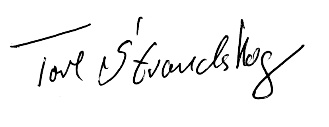 Tore StrandskogDirektør næringspolitikk